Nová informační podpora pro lidi s rakovinou plic či metastázami na nichTisková zprávaPraha 1. 8. 2022 Přestože je rakovina plic po rakovině střeva druhým nejčastěji diagnostikovaným onkologickým onemocněním u žen i mužů v ČR, doposud chyběla informační podpora v oblastech života s nemocí mimo léčbu. To se dnešním dnem, který je zároveň Světovým dnem rakoviny plic, mění. Nezisková organizace Amelie, z.s. spustila web na podporu takto nemocných lidí i jejich blízkých, najdete jej na www.prodychej.czNový web je určený lidem s rakovinou plic, metastatickým onemocněním plic a také jejich blízkým a nabízí informace, podporu, kontakty, užitečné tipy a odkazy. Navazuje svým obsahem na informační weby, které se zabývají diagnózou karcinomu plic a léčebnými postupy. Nyní se tak informační podpora v ČR stává komplexní.Ročně je v ČR s karcinomem plic diagnostikováno přes 6 tisíc osob, většina z nich v pozdních stádiích. To znamená špatnou dlouhodobou předpověď jejich života s nemocí a také vyšší zátěž pro rodinu a blízké, ale i potřebu sociálních a zdravotních služeb. Právě proto je pro takto nemocné důležité, aby našli dostatek validních a komplexních informací, které podporují léčbu a život s nemocí.Co tedy do podpory v oblasti života s nemocí mimo léčbu spadá?základní orientaci v informacích okolo rakoviny plictipy na otázky pro lékařenabídku vhodných služeb, ale pobídka pro vlastní aktivitunávodná videa, např. z oblasti rehabilitacePaní Lucie již využila sociálního poradenství a říká k tomu, "metastatické onemocnění plic při rakovině prsu je velmi těžké onemocnění, podařilo se mi dostat do stavu remise, ale nečekala jsem, že OSSZ mi hned sníží invalidní důchod. Obavy z velké zátěže mám, a proto jsem s pomocí sociální pracovnice Amelie podala námitku."Bez komplexní a včasné informace, by i paní Lucie byla v těžké životní situaci sama. Web PROdychej.cz v tomto pomáhá. Věříme, že díky lepší informovanosti pacientů a poptávce po službách bude i kapacita služeb (např. psychologických, sociálních, rehabilitačních) v terénu navyšována pro všechny potřebné, protože v současnosti tomu tak není.Pro více informací kontaktujte:Michaela Čadková Svejkovskáamelie@amelie-zs.cztel.: +420 608 458 282Kdo jsme:Amelie se již od roku 2006 věnuje psychosociální pomoci onkologicky nemocným a jejich blízkým. Vizí Amelie je, aby rakovina byla vnímána „jen“ jako součást života a své poslání vidí v tom, že pomáhá žít život s rakovinou. Více informací o aktivitách a neziskové organizaci Amelie, z.s. lze najít na oficiálních webových stránkách www.amelie-zs.cz. Od roku 2021 Amelie rozvíjí aktivity na podporu onkologicky nemocných s karcinomem plic, kteří nemají svou zastřešující pacientskou organizaci. Nový web navazuje na projekt PROdýchej a nabízí individuální poradenství psychologa, sociálního pracovníka, fyzioterapeuta a výživového poradce, online skupinu pro sdílení a také informační podporu.Důležité odkazy a informace:Web PROdychej: www.prodychej.czProjekt PROdýchej: https://www.amelie-zs.cz/pro-nemocne-a-blizke/diagnozy/rakovina-plic-prudusek/On-line skupina PROdýchej: https://www.amelie-zs.cz/prodychej-online-skupina-pro-plicne-nemocne/O diagnóze: https://www.linkos.cz/pacient-a-rodina/onkologicke-diagnozy/zhoubne-nadory-prudusek-plic-a-pohrudnice-c33-34/Ilustrační foto: freephoto by unsplash.com https://www.amelie-zs.cz/wp-content/uploads/kobu-agency-7okkFhxrxNw-unsplash-scaled.jpg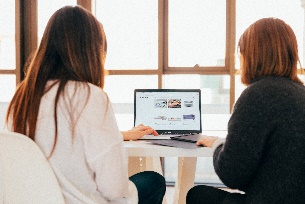  https://www.amelie-zs.cz/wp-content/uploads/anne-nygard-KAx_Ok89I7Q-unsplash-scaled.jpg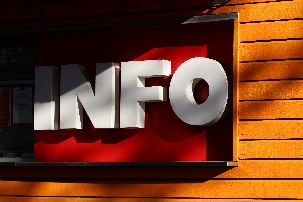  https://www.amelie-zs.cz/wp-content/uploads/anton-maksimov-5642-su-vtbgoLMPeG4-unsplash-scaled.jpg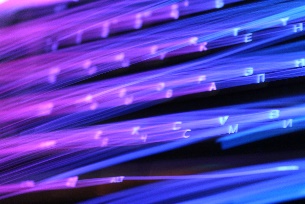 